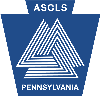 American Society for Clinical Laboratory Science-PAAnnual Board MeetingSheraton Harrisburg-Hershey Hotel, Harrisburg, PAApril 3, 2011Present: Michele Lachance, President; William Hunt, President-Elect; Sharon Strauss, Treasurer; Katie Franz, Past President/LDC; Barbara Snyderman, Region II Director/Scribe; Eileen Molecavage, Board; Sandy Toloczko, Board/PACE; Mary Gourley, Awards/Bylaws; Mary Beth Miele, Board; Sandy Neiman, Board; Eric Evans, Board/MDC; Dee Dolan, Member; Jade Dejoie, Student Representative1.     Call to order – The meeting was called to order at 6:05 pm by President Lachance.2.     Introductions – the members introduced themselves.3.     Approval of Minutes of Winter Board MeetingMOTION #1: Moved by Franz, seconded by Hunt that the ASCLS-PA Board of Directors approve the minutes of the ASCLS-PA Board Meeting dated 2/13/11.  Motion Passed.4.     Treasurer's Report- the Treasurer, Sharon Strauss, presented her report dated 2/28/11.  A CD is maturing on 4/30/11.  MOTION #2:  Moved by Molecavage, seconded by Neiman that the ASCLS-PA Board of Directors invest the proceeds of the maturing CD at VIST for no more than 18 months at the highest interest rate at the discretion of the Treasurer.  Motion Passed.MOTION #3:  Moved by Hunt, seconded by Franz that the ASCLS-PA Board of Directors accept the Operating Fund Treasurer’s report dated 2/28/11 and file for audit.  Motion passed.MOTION #4:  Moved by Hunt, seconded by Neiman that the ASCLS-PA Board of Directors accept the Scholarship & Award Fund Treasurer’s report dated 2/28/11 and file for audit.  Motion passed.5.     Old Business: None6.     New Businessa.      Northwest Chapter Bylaws:  The group discussed the proposed document and made minor editsMOTION#5:  Moved by Hunt, seconded by Evans that the ASCLS-PA Board of Directors accept the Northwest Chapter of ASCLS-PA Constitution and Bylaws and forward to the ASCLS-PA House of Delegates for approval.  Motion Passed.b.     ASCLS-PA Fall Meeting:  The group decided that the Fall Meeting would be held in State College on September 12th or 19th.  The following people volunteered to help:                                                                          i.      Mary Beth Miele – Vendors                                                                        ii.      Katie Franz – Printing of the Program                                                                      iii.      Sharon Strauss – Registration                                                                      iv.      Eric Evans – Programc.      Gift for ASCLS Past President McLaneMOTION #6:  Moved by Neiman, seconded by Hunt that the ASCLS-PA Board of Directors donate $300 toward a gift for Mary Ann McLane upon her leaving the ASCLS Board of Directors; money to come from O&A.  Motion Passed.7.      AdjournmentMOTION 7: Moved by Hunt, seconded by Franz that the ASCLS-PA Board of Directors adjourn at 7:15 pm.  Motion passed.Submitted byScott Aikey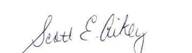 